IMPRIMES 5 ET 6 – PRESENTATION DE LA COUVERTURE DE THESE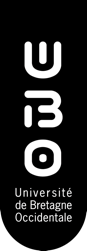 THESE DE DOCTORAT EN MEDECINEDIPLOME D’ETATAnnée :	     Thèse présentée par :Madame / Monsieur 	     Né-e le 	     	à 	     Thèse soutenue publiquement le      Titre de la thèse :Président	Mme/Mr le Professeur      Membres du jury	Mme/Mr le           		Mme/Mr le           		Mme/Mr le           		Mme/Mr le           		Mme/Mr le           MODELE DU VERSO DE LA THESE(Renseignements à respecter)BOUSSION (Véronique) – intérêt de la tomodensitométrie dans le bilan d’extension des cancers bronchiques primitifs -  192 f. , ill ., tabl., schémas.Th. : Méd. : Clermont-Ferrand 1987RESUME : Après avoir rappelé les principales modalités de l’extension tumorale, l’auteur démontre l’apport de la tomodensitométrie dans le bilan d’extension des cancers bronchiques primitifs.Il compare cette technique aux autres moyens d’exploration et précise sa place dans le staging.L’auteur nous présente une étude personnelle de 37 cas qui permet une confrontation radio-chirurgico-histologique, et, il compare ses résultats à ceux des séries de la littérature.Il conclut enfin en discutant les différents intérêts de la tomodensitométrie.MOTS CLES :CANCER BRONCHIQUE PRIMITIFTOMODENSITOMETRIEEXTENSION DU CANCER BRONCHIQUE PRIMITIFEXTENSION TUMORALE DIRECTE : MEDIASTIN – PLEVRE – PAROIMETASTASES CEREBRALES ET SURRENALIENNESJURY :Président : M. VIALLETMembres : M. MOLINA                  M. ESCANDE                  M. MICHEL  (Directeur de thèse souligné)                  M. RIVOALDATE DE SOUTENANCE :10 avril 1987ADRESSE DE L’AUTEUR :38 place des Alouettes – 63800 COURNON D’AUVERGNE